Name ____________________ Date ____________________ Period ____________________U.S. HistoryChapter 7.2The Spanish-American War (pp.268-275)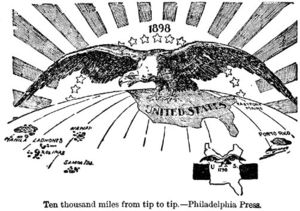 In the mid-1800s Cuba produced one-third of the world’s what? ____________________Define Yellow Journalism. _________________________________________________How many troops did Spain send to Cuba to put down the rebellion? ________________What did Spain offer Cuba if it remained part of the Spanish Empire? _______________What ship sank in Havana Harbor on February 15, 1898? _________________________Define Jingoism. _________________________________________________________When was the Battle of Manila Bay fought? ____________________________________On their way to the Philippines, Americans also seized the island of: ________________On June 14, 1898, 17,000 U.S. troops landed east of what Cuban city? _______________What portion of the American troops in Cuba were African American? ______________Spain agreed to the U.S. annexation of Guam and: _______________________________Name two anti-imperialists. _________________________________________________When was the treaty of Paris signed? _________________________________________How much did the U.S. pay Spain for the Philippines? ____________________________What 1900 act established civil government in Puerto Rico? _______________________How many Americans died in the Philippine Insurrection? ________________________Whom did American troops capture in March 1901? _____________________________When did the U.S. declare the war in the Philippines over? ________________________Matching: Match the following people with the correct descriptionsEssay QuestionDescribe three factors that led the U.S. to declare war on Spain. ________________________________________________________________________________________________________________________________________________________________________________________________________________________________________________________________________________________________________________________What were the arguments for and against the Philippines? ________________________________________________________________________________________________________________________________________________________________________________________________________________________________________________________________________________________________________________________What were the terms of the Platt Amendment? ________________________________________________________________________________________________________________________________________________________________________________________________________________________________________________________________________________________________________________________Extra Credit: On what date was the Medal of Honor finally awarded to Theodore Roosevelt for his actions in the Battle of San Juan Hill? ______________________________________________________________________________19.Emilio AguinaldoSecond-in-command of the Rough Riders20.George DeweySpanish general known as The Butcher21.William Randolph HurstFirst U.S. civilian governor of the Philippines22.Jose MartiOwner of the New York Journal23.Theodore RooseveltCommander of American naval squadron24.William Howard TaftFilipino revolutionary leader25.Valeriano WeylerCuban revolutionary leader killed in 1895